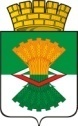 ДУМАМАХНЁВСКОГО МУНИЦИПАЛЬНОГО ОБРАЗОВАНИЯ                                           второго созываРЕШЕНИЕ от  02 июля  2013 года              п.г.т. Махнёво                              №  363 О внесении изменений в Устав  Махнёвского муниципального образования                   В соответствии с Федеральными законами    от 05.04.2013 N 55-ФЗ "О внесении изменений в отдельные законодательные акты Российской Федерации",   от 07.05.2013 N 98-ФЗ "О внесении изменений в Федеральный закон "О рекламе" и отдельные законодательные акты Российской Федерации", от 07.05.2013 N 102-ФЗ "О внесении изменений в отдельные законодательные акты Российской Федерации в связи с принятием Федерального закона "О запрете отдельным категориям лиц открывать и иметь счета (вклады), хранить наличные денежные средства и ценности в иностранных банках, расположенных за пределами территории Российской Федерации, владеть и (или) пользоваться иностранными финансовыми инструментами", от 06.10.2003 N 131-ФЗ   "Об общих принципах организации местного самоуправления в Российской Федерации", от 17.01.1992 № 2202-1 «О прокуратуре Российской Федерации», руководствуясь Уставом Махнёвского муниципального образования, Дума Махнёвского муниципального образования РЕШИЛА:Внести   в Устав Махнёвского муниципального образования, утвержденный решением Думы муниципального образования, в состав территории которого входит поселок городского типа Махнево, от 4 декабря 2008 года № 60 (с изменениями от 29.07.2009 № 157,от 01.12.2009 № 208, от   05.04.2010 № 252, от 27.05.2010  № 278, от 01.07.2010 № 292, от  27.12.2010 № 379, от 23.06.2011 № 57, от 15.09.2011 №  98, от 22.03.2012 № 164, от 12.09.2012 № 246)   следующие изменения:1.1 подпункт 27   пункта 1 статьи 5 изложить в следующей редакции:           «27) утверждение схемы размещения рекламных конструкций, выдача разрешений на установку и эксплуатацию рекламных конструкций на территории городского округа, аннулирование таких разрешений, выдача предписаний о демонтаже самовольно установленных   рекламных конструкций на территории городского округа, осуществляемые в соответствии с Федеральным законом «О рекламе»;. подпункт 29 пункта 1 статьи 5 изложить в следующей редакции:«29) организация и осуществление мероприятий по территориальной обороне и по гражданской обороне, защите населения и территории городского  округа от чрезвычайных ситуаций природного и техногенного характера, включая поддержку в состоянии постоянной готовности к использованию систем оповещения населения об опасности, объектов гражданской обороны, создание и содержание в целях гражданской обороны запасов материально-технических, продовольственных, медицинских и иных средств;»;пункт 3 статьи 24 изложить в следующей редакции:«3. Депутаты осуществляют свои полномочия, как правило, на непостоянной основе. На постоянной основе может работать один депутат.»;        1.4. пункт 1 статьи 27 дополнить подпунктом 16 следующего содержания:«16)   утраты доверия Президента Российской Федерации в случаях, установленных федеральным законом.»;          1.5. подпункт 20 пункта 1 статьи 31 изложить  в следующей редакции:«20) утверждение схемы размещения рекламных конструкций, выдача разрешений на установку и эксплуатацию рекламных конструкций на территории городского округа, аннулирование таких разрешений, выдача предписаний о демонтаже самовольно установленных   рекламных конструкций на территории городского округа, осуществляемые в соответствии с Федеральным законом «О рекламе»;»;1.6. подпункт 40 пункта 1 статьи 31 изложить в следующей редакции:«40) организация и осуществление мероприятий по территориальной обороне и по гражданской обороне, защите населения и территории городского округа от чрезвычайных ситуаций природного и техногенного характера, включая поддержку в состоянии постоянной готовности к использованию систем оповещения населения об опасности, объектов гражданской обороны, создание и содержание в целях гражданской обороны запасов материально-технических, продовольственных, медицинских и иных средств;»;       1.7. абзац  первый пункта 6 статьи 37 дополнить словами «, органы прокуратуры.».       2. Поручить Главе  Махнёвского муниципального образования   направить настоящее Решение   на государственную регистрацию в Главное Управление Министерства юстиции Российской Федерации по Свердловской области  в установленном законодательством порядке.        3. После государственной регистрации опубликовать настоящее Решение     в  газете «Алапаевская искра».            4. Настоящее  Решение вступает в силу со дня его официального опубликования в газете «Алапаевская искра».          5. Контроль  исполнения настоящего Решения возложить на постоянную комиссию по нормативно-правовым вопросам и местному самоуправлению (Бабахов П.П.). Глава  муниципального  образования                                             И.М. Авдеев 